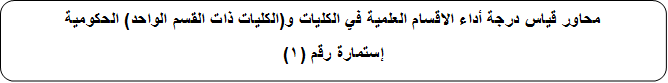 الجامعة : ....................   الكلية .......................  القسم /.......................المحور الاول : البحث العلمي (وزن المحور 40%)المحور الثانی : تحسين الجودة والاعتماد البرامجي  : ( وزن المحور 30%) المحور الثالث : اعضاء الهيئة التدريسية  (وزن المحور 10%)المحور  الرابع : البنى التحتية والاداء الجامعي (10%)المحور الخامس: النشاطات العلمية (مؤتمرات، ندوات، ورش عمل، حلقات نقاشية) (وزن المحور 10%)الدرجة النهائية لاداء  القسم العلمي:تالمؤشرات الدرجة القصوىاسس التحقق من الدرجة الدرجة المعطاة1.نسبة البحوث المنجزة لعدد التدريسيين ضمن خطة البحث العلمي .50تصنيف تومسن رويترز وسكوباس 35المنشورة في مجلات عربية او محلية 15(البحوث المنجزة / عدد التدريسيين) xدرجة المحور 2.نسبة البحوث التطبيقية المنجزة ضمن خطة البحث العلمي التي عالجت مشكلات محلية صناعية أو اقتصادية وغيرها ونفذت واعطت نتائج ايجابية الى إجمالي البحوث .20(البحوث التطبيقية  /اجمالي البحوث )x 203.نسبة عدد التدريسيين الذين لديهم تعاون بحثي مع الاقسام العلمية المناظرة في الجامعات المحلية والعربية والدولية والمؤسسات الحكومية ومنظمات المجتمع.20 (التدريسيين المكلفين/العدد الكلي)  x 204.نسبة إشراك اعضاء هيئة التدريس في :لجان المناقشة .مقوم علمي/اطاريح ورسائل وبحوث .جـ. أعضاء في هيئات التحرير للمجلات العلمية الرصينة. 10(عدد التدريسيين المكلفين/العدد الكلي) x  10المجموع الکلي للمحور من 100المجموع الکلي للمحور من 100المجموع الکلي للمحور من 100المجموع الکلي للمحور من 100تالمؤشراتالدرجة القصوىاسس التحقق من الدرجةالدرجة المعطاة1نسبة اعتماد وتطبيق القسم العلمي لمعايير اعتماد برامجية تخصصية وحسب المراحل التالية:•	دراسة معايير اعتماد برامجية ملائمة .•	تحديد معايير اعتماد برامجية (تخصصية) •	انجاز مرحلة التقييم الذاتي.إعداد خطة التحسين •	انجاز خطة التحسين .•	القسم حاصل على شهادة اعتماد برامجية تخصصية.30(عدد المراحل المنفذة / العدد الكلي)×302نسبة ما هو متحقق من انجاز وصف البرنامج الاكاديمي متضمنا وصفا للمقررات الدراسية كافة وفقا لحاجات: رؤية ورسالة واهداف المؤسسة التعليمية (تتحقق بمصادقة عميد الكلية)التوصيف للبرنامج الاكاديمي (تتحقق بمصادقة رئيس القسم العلمي )الطالب (تتحقق برضا الطالب عن مدى استيعابه للمادة العلمية . بعتبة رضا 75% فأكثر)المجتمع سوق العمل (مدى انسجام المقررات مع سوق العمل). (تتحقق برضا اللجنة العلمية في القسم)  20(عدد الحالات المتحققة / العدد الكلي 20X (3هل وصف البرنامج الاكاديمي للقسم العلمي موثقا ومعلنا على الموقع الالكتروني للقسم؟104هل يراجع القسم العلمي استراتيجيات التعليم والتعلم سنويا في ضوء نتائج: الامتحاناتاراء الطلبةاراء اعضاء هيئة التدريساراء الخريجيناراء ارباب العمل والجهات المستفيدة ووفقا للتطور العلمي والتكنولوجي في مجال التخصص.10(عدد النتائج التي تمت مراجعتها / العدد الكلي)×105 نسبة شمولية الموقع الالكتروني على: نشاطات القسمالمحاضراتروابط تساهم في تطوير عمليات التعليم والتعلمالبحوث العلميةمشاريع الطلبةالسيرة الذاتية للتدريسيين وباللغتين العربية والانكليزية .يتم تحديثه بصورة دائمية.10(عدد الحالات المتوفرة / العدد الكلي)×106نسبة التدريسيين الذين يستخدمون مهارات الاتصال والتواصل الالكتروني في العملية التعليمية من خلال الموقع الالكتروني الرسمي للقسم العلمي أو الكلية أو الجامعة (كل وسائل التواصل الالكتروني العلمي بين الطالب والأستاذ). 5(عدد التدريسيين الذين يستخدمون المهارات المذكورة / العدد الكلي لاعضاء الهيئة التدريسية) ×  57نسبة حملة شهادة الدكتوراه من التدريسين الى عدد الطلبة10(العلمية  1/25)(الإنسانية 1/40)عدد التدريسين من حملة الدكتوراه/ عدد طلبة القسم العلمي).-تطرح 0,4 من الوزن عن كل طالب زيادة او نقص في عدد الطلبة المحدد للقسم العلمي.-تطرح 0،25 من الوزن عن كل طالب زيادة او نقص في عدد الطلبة المحدد للقسم الإنساني.8هل للقسم هيكلية علمية واضحة للملاك التدريسي وماهي نسبة تطابق الواقع الفعلي مع الهيكلية العلمية.5(العدد النموذجي / العدد الكلي) × 5المجموع الكلي للمحور من 100المجموع الكلي للمحور من 100تالمؤشراتالدرجة القصوىاسس التحقق من الدرجةالدرجة المعطاة1نسبة انجاز وصف المقررات الدراسية من قبل اعضاء هيئة التدريسيين.35(عدد المنجز / العدد الكلي) ×352نسبة عدد الجوائز العلمية العالمية والعربية والمحلية الى اعضاء الهيئة التدريسية.30(عدد الجوائز / العدد الكلي لأعضاء الهيئة التدريسية) × 303نسبة اشراك الاساتذة الاجانب في العملية التعليمية للقسم بصفة مناقش خارجي، محاضر خارجي، الاشراف الخارجي، البحث العلمي المشترك.20(عدد الاساتذة الاجانب المشاركين / العدد الكلي لاعضاء الهيئة التدريسية المحاضرين) × 204نسبة اعضاء هيئة التدريس المشاركين في دورات تدريبية مختلفة لتطوير مهاراتهم وقدراتهم.15(عدد المشاركين / العدد الكلي لاعضاء الهيئة التدريسية) × 15المجموع الكلي للمحور من 100المجموع الكلي للمحور من 100المجموع الكلي للمحور من 100المجموع الكلي للمحور من 100تالمؤشراتالدرجة القصوىاسس التحقق من الدرجةالدرجة المعطاة1نسبة ما تطبقه المؤسسة التعليمية من معايير الجودة بتأهيل وصيانة البنى التحتية إلى اجمالي البنى التحية ولكل من الاتي :نسبة تأهيل القاعات الدراسية إلى اعدادها الاجمالية من حيث توفر : وسائل العرض والاتصال الحديثة، اجهزة تبريد وتكييف، الانارة الجيدة، كراسي جيدة، صبغ جيد.نسبة تأهيل غرف التدريسين إلى اعدادها الاجمالية من حيث توفر في كل غرفة :الاثاث المناسب، خط انترنيت، خط هاتف، حاسوب شخصي، تبريد وتكييف، صبغ جيد.نسبة تاهيل المختبرات العلمية  باجهزتها وتحديثا المستمر إلى اعدادها الاجمالية من حيث توفر :وسائل الامان، السلامة الصحية والصيدلية الجدارية داخل المختبرات، وتعليمات عامة للعمل داخل المختبر، الاجهزة الحديثة بالاستمرار، وسائل ايضاح وعرض جيدة، صبغ جيد2020   20(عدد الحالات المتحققة في التأهيل/ عدد الحالات الكليةx20(عدد الحالات المتحققة للتأهيل/ عدد الحالات الكلية) x20)عدد الحالات المتحققة للتأهيل/ عدد الحالات الكلية( x 202مدى الالتزام بتعليمات تنظيم الشؤون الطلابية من حيث :تنظيم ملفات و أوليات الطلبة في اضبارة الجامعة لمسيرة الطالب إثناء دراسته الجامعية .نسبة الالتزام بمنع الظواهر السلبية في الحرم الجامعي.نسبة الالتزام بمنع الغش من خلال وضع أجهزة كشف الغش في القاعات الامتحانية وقدرة المراقبين على ضبط القاعات الامتحانيةمتابعة حضور وغيابات الطلبة ومدى التزامهم بالدوام الرسمي .10105 5موثق3نسبة عدد الحاسبات الى عدد الطلبة 10(عدد الحاسبات /عدد الطلبة ) x 10المجموع الکلي للمحور من 100المجموع الکلي للمحور من 100المجموع الکلي للمحور من 100تالفقراتالدرجة القصوىالتوصيفاسس التحقق من الدرجةالدرجة المعطاة1المؤتمرات او الندوات السنوية او ورش العمل او الحلقات النقاشية .25ترفق نسخة من الاوامر- تمنح (10) درجات للمؤتمر العالمي او الدولي- تمنح (5) درجة للمؤتمر العربي- تمنح (2) لكل مؤتمر محلي او ندوة او ورشة عمل او حلقة نقاشية.2نسبة براءات الاختراع التي حصل عليها  اعضاء هيئة التدريس /الى العدد الكلي لأعضاء هيئة التدريس  خلال سنة التقييم.25ترفق قائمة ببراءات الاختراع(عدد براءات الاختراع/ عدد التدريسيين الكلي) x253نسبة مشاركة اعضاء هيئة التدريس في المؤتمرات والندوات وورش العمل داخل وخارج العراق ببحث خلال سنة التقييم25ترفق اوامر المشاركة)عدد التدريسيين/ العدد الكلي) x254نسبة الكتب المؤلفة والمترجمة والمقومة علمياً من قبل عضاء هيئة التدريس/ اجمالي عدد التدريسيين خلال سنة التقييم.25ترفق نسخ من الكتب(عدد الكتب /عدد التدريسيين الكلي) x25المجموع الکلي للمحور من 100المجموع الکلي للمحور من 100المجموع الکلي للمحور من 100المجموع الکلي للمحور من 100تاسم المحوروزن المحورالدرجة قبل الترجيحوزن الترجيح الدرجة بعد ترجيحها رقماالدرجة بعد ترجيحها كتابة1 البحث العلمي40%2تحسين الجودة والاعتماد البرامجي 303اعضاء الهيئة التدريسية 10%4البنى التحتية والاداء الجامعي10%5النشاطات العلمية10%المجموع الكليالمجموع الكليالمجموع الكليالمجموع الكليالمجموع الكلي